ПОСТАНОВЛЕНИЕ«20» мая 2022г. №15а. Хакуринохабль «Об утверждении муниципальной программы «По профилактике терроризма и экстремизма, а также минимизации   и   (или)   ликвидации   последствий проявлений терроризма и экстремизма на территории МО  «Хакуринохабльское сельское поселение»                                                                                на 2022год»     В соответствии со статьёй 179 Бюджетного кодекса Российской Федерации,   Федеральным законом от 06.10.2003 года № 131-ФЗ «Об общих принципах организации местного самоуправления в Российской Федерации», Федеральным законом от 25.07.2002 года № 114-ФЗ «О противодействии экстремистской деятельности», Федеральным законом от 06.03.2006 года № 35-ФЗ «О противодействии терроризму», Уставом муниципального образования «Хакуринохабльское  сельское поселение», а также в соответствии с протестом прокуратуры Шовгеновского района от 28.04.2022г. за № 6-27-2022,ПОСТАНОВЛЯЮ:1. Утвердить муниципальную программу «По профилактике терроризма и экстремизма, а также минимизации   и   (или)   ликвидации   последствий проявлений терроризма и экстремизма на территории МО  «Хакуринохабльское сельское поселение»                                                                                на 2022год» 	2. Предусмотреть средства в объемах, предусмотренных в Программе, в бюджете муниципального образования «Хакуринохабльское сельское поселение». 3. Постановление Главы от 08.02.2021г. №6 «Об утверждении муниципальной программы «По профилактике терроризма и экстремизма, а также минимизации   и   (или)   ликвидации   последствий проявлений терроризма и экстремизма на территории муниципального  образования «Хакуринохабльское сельское поселение»                                                                                на период  2021 - 2025годы»,- признать утратившим силу. 	4. Контроль, за исполнением настоящего Постановления  возложить на зам. главы  администрации  Стрикачева З.Р.5. Настоящее постановление опубликовать или обнародовать в районной газете «Заря», разместить на официальном сайте администрации МО «Хакуринохабльское сельское поселение».  4. Настоящее постановление вступает в силу со дня его обнародования.      Глава муниципального образования      «Хакуринохабльское сельское поселение»                                                   Беданоков В.А.Приложение №1 кпостановлению главы администрацииМО «Хакуринохабльское сельское поселение»от «20»  мая   2022г. №15МУНИЦИПАЛЬНАЯ ПРОГРАММА«По профилактике терроризма и экстремизма, а также минимизации   и   (или)   ликвидации   последствий проявлений терроризма и экстремизма на территории МО  «Хакуринохабльское сельское поселение  на 2022год»ПАСПОРТ муниципальной программы «По профилактике терроризма и экстремизма, а также минимизации   и   (или)   ликвидации   последствий проявлений терроризма и экстремизма на территории МО  «Хакуринохабльское сельское поселение»                                                                                на 2022год»Раздел I. Общие положения1.1 Муниципальная программа «По профилактике терроризма и экстремизма, а также минимизации   и   (или)   ликвидации   последствий проявлений терроризма и экстремизма на территории МО  «Хакуринохабльское сельское поселение»                                                                                на 2022год» (далее – Программа) разработана в соответствии с требованиями  Федеральных законов от 25 июля 2002 года № 114 – ФЗ «О противодействии экстремистской деятельности», от 6 октября 2003 года № 131 – ФЗ «Об общих принципах организации местного самоуправления в Российской Федерации», от 6 марта 2006 года № 35 – ФЗ «О противодействии терроризму», Указа Президента Российской Федерации от 15 февраля 2006 года № 116 «О мерах по противодействию терроризму», Указа Президента Российской Федерации от 29 мая 2020 года № 344 «Об утверждении Стратегии противодействия экстремизму в Российской Федерации до 2025 года».1.2 Решение проблем развития системы обеспечения антитеррористической и антиэкстремистской безопасности на территории Хакуринохабльского сельского поселения Шовгеновского района осуществляется программно-систематическим методом с учетом направлений соответствующих программ Республики Адыгея и муниципального образования Шовгеновский район.1.3 Программа содержит основные направления осуществления мероприятий по повышению антитеррористической и антиэкстремистской безопасности на территории Хакуринохабльского сельского поселения Шовгеновского района и предполагаемые методы осуществления этих мероприятий.1.4 Основные понятия, используемые в муниципальной программе:1) экстремистская деятельность (экстремизм):- насильственное изменение основ конституционного строя и нарушение целостности Российской Федерации;- публичное оправдание терроризма и иная террористическая деятельность;- возбуждение социальной, расовой, национальной или религиозной розни;- пропаганда исключительности, превосходства либо неполноценности человека по признаку его социальной, расовой, национальной, религиозной или языковой принадлежности или отношения к религии;- нарушение прав, свобод и законных интересов человека и гражданина в зависимости от его социальной, расовой, национальной, религиозной или языковой принадлежности или отношения к религии;- воспрепятствование осуществлению гражданами их избирательных прав и права на участие в референдуме или нарушение тайны голосования, соединённые с насилием либо угрозой его применения;- воспрепятствование законной деятельности государственных органов, органов местного самоуправления, избирательных комиссий, общественных и религиозных объединений или иных организаций, соединённое с насилием либо угрозой его применения;- совершение преступлений по мотивам, указанным в пункте "е" части первой статьи 63 Уголовного кодекса Российской Федерации;- пропаганда и публичное демонстрирование нацистской атрибутики или символики либо атрибутики или символики, сходных с нацистской атрибутикой или символикой до степени смешения;- публичные призывы к осуществлению указанных деяний либо массовое распространение заведомо экстремистских материалов, а равно их изготовление или хранение в целях массового распространения;- публичное заведомо ложное обвинение лица, замещающего государственную должность Российской Федерации или государственную должность субъекта Российской Федерации, в совершении им в период исполнения своих должностных обязанностей деяний, указанных в настоящей статье и являющихся преступлением;- организация и подготовка указанных деяний, а также подстрекательство к их осуществлению;- финансирование указанных деяний либо иное содействие в их организации, подготовке и осуществлении, в том числе путём предоставления учебной, полиграфической и материально-технической базы, телефонной и иных видов связи или оказания информационных услуг;2) экстремистская организация: - общественное или религиозное объединение либо иная организация, в отношении которых по основаниям, предусмотренным настоящим Федеральным законом, (Федеральный закон Российской Федерации от 25 июля 2002 года №114-ФЗ О противодействии экстремистской деятельности) судом принято вступившее в законную силу решение о ликвидации или запрете деятельности в связи с осуществлением экстремистской деятельности;3) экстремистские материалы:- предназначенные для обнародования документы либо информация на иных носителях, призывающие к осуществлению экстремистской деятельности либо обосновывающие или оправдывающие необходимость осуществления такой деятельности, в том числе труды руководителей национал-социалистской рабочей партии Германии, фашистской партии Италии, публикации, обосновывающие или оправдывающие национальное и (или) расовое превосходство либо оправдывающие практику совершения военных или иных преступлений, направленных на полное или частичное уничтожение какой-либо этнической, социальной, расовой, национальной или религиозной группы".4) Толерантность (лат. tolerantia - терпение)- терпимость к чужому образу жизни, поведению, чужим обычаям, чувствам, верованиям, мнениям, идеям. Также является одним из основополагающих демократических принципов, неразрывно связанным с концепциями плюрализма, социальной свободы и прав человека.5) Ксенофобия [греч. xenos - чужой + phobos - страх] - особенность менталитета общества, которая проявляется в негативном отношении к социальным общностям или отдельным людям, воспринимаемым в качестве чужих и поэтому эмоционально неприемлемых, враждебных.1.5 Основные направления противодействия экстремистской деятельности.Противодействие экстремистской деятельности осуществляется по следующим основным направлениям:- принятие профилактических мер, направленных на предупреждение экстремистской деятельности, в том числе на выявление и последующее устранение причин и условий, способствующих осуществлению экстремистской деятельности;- выявление, предупреждение и пресечение экстремистской деятельности общественных и религиозных объединений, иных организаций, физических лиц.1.6 Субъекты противодействия экстремистской деятельности.Федеральные органы государственной власти, органы государственной власти субъектов Российской Федерации, органы местного самоуправления участвуют в противодействии экстремистской деятельности в пределах своей компетенции.1.7  Профилактика экстремистской деятельности.В целях противодействия экстремистской деятельности федеральные органы государственной власти, органы государственной власти субъектов Российской Федерации, органы местного самоуправления в пределах своей компетенции в приоритетном порядке осуществляют профилактические, в том числе воспитательные, пропагандистские, меры, направленные на предупреждение экстремистской деятельности.Раздел II. Содержание проблемы и обоснование необходимости ее решения программными методами2.1 На территории МО «Хакуринохабльское сельское поселение» Шовгеновского района находятся:2.1.1 Объекты с массовым пребывание людей:- учреждения дошкольного и среднего образования: МБДОУ  «Насыпа», МБОУ МО СОШ № 1 им.Ашхамаф;- учреждения здравоохранения: ГБУЗ РА «ШЦРБ»             - учреждения культуры: МБУК муниципального образования «Шовгеновский район» «Районный межпоселенческий центр народной культуры», МБУК МО «Шовгеновский район» Шовгеновская межпоселенческая ценрализованная библиотечная система. 2.1.2 Объекты жизнеобеспечения:- водозаборы и водопровод;- котельная по обеспечению теплом многоквартирных жилых домов.Не эксплуатирующийся и/или заброшенные объекты промышленного или иного назначения, охрана которых собственниками объектов не осуществляется.2.2 В связи с участившимися в последнее время случаями экстремистских выступлений не только на юге России, но и в центральных регионах страны, а также разрастание конфликта переросшего в открытое ведение боевых действий в Украине, непрекращающимися проявлениями террористической деятельности в республиках Южного Федерального округа, сохранением сложной обстановки в зонах военных действий с ИГИЛ в Сирии и Ираке сложная оперативная обстановка может сохраняться неопределенное время, что требует слаженной работы систем безопасности и оповещения населения.Раздел III.  Цели, задачи, сроки реализации программы3.1 Основной целью Программы является - защита населения и объектов особой важности, повышенной опасности и жизнеобеспечения от проявлений терроризма и экстремизма на территории  МО «Хакуринохабльское сельское поселение».3.2 Для достижения поставленной цели предусматривается решение следующих задач:- совершенствование и повышение эффективности системы антитеррористической и антиэкстремистской безопасности в муниципальных учреждениях, а также в организациях всех форм собственности и ведомственной принадлежности;- определение перечня объектов потенциальных террористических устремлений на территории Хакуринохабльского сельского поселения; - организация и проведение систематических проверок антитеррористической защищенности особо важных объектов массового пребывания людей, объектов жизнеобеспечения, экологически опасных и диверсионно-уязвимых, находящихся на территории поселения;- организация и проведение антитеррористической паспортизации объектов жизнеобеспечения и массового пребывания людей;- воспитание у граждан Хакуринохабльского сельского поселения чувства гражданской ответственности в целях содействия правоохранительным органам и обеспечения безопасности;- выявление на территории МО «Хакуринохабльское сельское поселение» незавершенных строительств, не эксплуатирующихся, заброшенных зданий, сооружений, установление должностных лиц, ответственных за обеспечение охраны данных объектов;- усиление контроля за соблюдением мер по подготовке объектов культуры и спорта к проведению массовых мероприятий;- разработка нормативно-правовой и методической документации по обеспечению антитеррористической и антиэкстремистской безопасности;- участие в обучении и периодической переподготовки кадров, ответственных за безопасность учреждений образования, здравоохранения и культуры;- создание и принятие мер по организации дежурств добровольной народной дружины;- обсуждение на сессии Совета народных депутатов МО «Хакуринохабльское сельское поселение» вопроса об определении объемов финансирования программы из средств бюджета поселения;- публикация наглядно-методического материала в средствах массовой информации и путем распространения наглядно-агитационных листовок, памяток, бюллетеней.3.3 Для решения этих задач необходимы:- анализ состояния антитеррористической, противодиверсионной и антиэкстремистской защищенности населения;- принятие мер по обеспечению антитеррористической, противодиверсионной и антиэкстремистской защиты и общественной безопасности населения с учетом оперативной обстановки в поселении;- контроль и анализ миграции приезжих, к семьям лиц временно снимающих жилье, использование заброшенных и неохраняемых помещений организаций, прекративших и приостановивших свою производственную деятельность, для иного рода деятельности посторонними лицами;- принятие мер, препятствующих возникновению пространственной сегрегации, формированию этнических анклавов, социальной исключённой отдельных групп граждан;- всестороннее освещение мер, принимаемых в сфере реализации государственной миграционной политики, информирование граждан о текущей миграционной  ситуации, противодействие распространению в информационном пространстве вызывающих в обществе ненависть и вражду ложных сведений о миграционных процессах;- проведение мониторинга межнациональных (межэтнических) и межконфессиональных отношений;- реализация мер правового характера по недопущению использования этнического и религиозного факторов в избирательном процессе и в предвыборных программах;- обеспечение реализации прав граждан на свободу совести и свободу вероисповедания без нанесения ущерба религиозным чувствам верующих и национальной идентичности граждан России;- мотивирование граждан к информированию субъектов противодействия экстремизму о ставших им известных фактах подготовки к осуществлению экстремистской деятельности;- меры по повышению уровня бдительности граждан, в первую очередь на объектах транспорта, в помещениях с большим скоплением людей, информированности населения о порядке действий при обнаружении бесхозных предметов, оставленных в общественных местах, возле автобусных остановок, оказанию необходимого содействия правоохранительным структурам, в т. ч. своевременно информировать органы безопасности и правопорядка об угрожающих ситуациях, о способах связи с компетентными органами;- ведение пропагандистской работы по вопросу противодействия терроризму и экстремизму среди населения;- организация взаимодействия с органами внутренних дел;- организация дежурств добровольной народной дружины в выходные и праздничные дни;- организация проверки запирающих устройств в служебных, чердачных и подвальных помещениях (при необходимости провести их опечатывание);- наличие комплекта методических материалов для подготовки специалистов по антитеррористической, противодиверсионной и антиэкстремистской защите населения.Раздел IV. Перечень основных мероприятий муниципальной программыПеречень мероприятий муниципальной программы приведён в приложении к муниципальной программе.Раздел V. Механизм реализации программы5.1. Координатором Программы является администрация муниципального образования «Хакуринохабльское сельское поселение».5.2. Реализацию мероприятий, предусмотренных Программой, осуществляет администрация муниципального образования «Хакуринохабльское сельское поселение». Реализация муниципальной программы осуществляется ответственным исполнителем - администрацией поселения совместно с соисполнителями муниципальной программы.Ответственный исполнитель осуществляет:- координацию и контроль деятельности соисполнителей;-обеспечение реализации основных мероприятий муниципальной программы, исполнителем которых является;- совершенствование механизма реализации муниципальной программы.Соисполнитель муниципальной программы:- обеспечивает эффективное и целевое использование средств, выделяемых на реализацию муниципальной программы в пределах установленных полномочий участника бюджетного процесса поселения.5.3. Механизм реализации муниципальной программы определяется ее комплексным характером и включает:- разработку и принятие нормативных правовых актов, необходимых для ее выполнения, включая установление порядка расходования средств на реализацию основных мероприятий муниципальной программы;- разработку и принятие локальных правовых актов, рекомендаций основного исполнителя (соисполнителей) муниципальной программы, необходимых для ее выполнения, в том числе для организации взаимодействия участников муниципальной программы;- ежегодное формирование перечня основных мероприятий на очередной финансовый год и плановый период с уточнением объёмов финансирования по основным мероприятиям;- передачу при необходимости части функций по ее реализации соисполнителям муниципальной программы, а также муниципальным учреждениям, подведомственным основному исполнителю и соисполнителям муниципальной программы;5.4. Оценка хода исполнения основных мероприятий муниципальной программы основана на мониторинге ожидаемых непосредственных и конечных результатов ее реализации, как сопоставления фактически достигнутых, так и целевых значений показателей. В соответствии с данными мониторинга по фактически достигнутым результатам реализации, в муниципальную программу могут быть внесены соответствующие изменения и дополнения.Приложение к муниципальной программе Мероприятия муниципальной программы «По профилактике терроризма и экстремизма, а также минимизации   и   (или)   ликвидации   последствий проявленийтерроризма и экстремизма на территории МО  «Хакуринохабльское сельское поселение»  на 2022год»РЕСПУБЛИКА АДЫГЕЯАдминистрациямуниципального образования«Хакуринохабльское сельское поселение»385440, а. Хакуринохабль,ул. Шовгенова, 13АДЫГЭ РЕСПУБЛИКХьакурынэхьаблэ муниципальнэ къоджэ псэупIэ чIыпIэм изэхэщапI385440, къ. Хьакурынэхьабл,ур. Шэуджэным ыцI, 13Сроки реализации ПрограммыПрограмма рассчитана на 2022 годРазработчик ПрограммыАдминистрация МО «Хакуринохабльское сельское поселение»Соискатели муниципальной программы- МО МВД России «Кошехабльский;- Участковый уполномоченный полиции (УПП);Наименование ПрограммыМуниципальная программа «По профилактике терроризма и экстремизма, а также минимизации   и   (или)   ликвидации   последствий проявлений терроризма и экстремизма на территории МО  «Хакуринохабльское сельское поселение»                                                                                на 2022год»Реквизиты документа, которым утверждена ПрограммаПостановлением главы администрации МО «Хакуринохабльское сельское поселение» №15 от «20» мая 2022года Цели ПрограммыЗащита населения и объектов особой важности, повышенной опасности и жизнеобеспечения от проявлений терроризма и экстремизмаЗадачи ПрограммыРазработать и осуществлять комплекс неотложных мер по усилению безопасности мест с массовым пребыванием людей, учреждений образования, здравоохранения, культуры и спорта. Повышение эффективности борьбы с проявлениями терроризма и политического экстремизма.  Параметры финансового обеспечения реализации ПрограммыБюджет муниципального образования «Хакуринохабльское сельское поселение» 5000 рублей№п/пМероприятияОбъемфинансирования,руб.СрокисполненияИсполнители1. Организационные мероприятия1. Организационные мероприятия1. Организационные мероприятия1. Организационные мероприятия1. Организационные мероприятия1.1Проведение анализа состояния антитеррористической защищенности населения, определение перечня объектов потенциальных террористических устремлений на территории Хакуринохабльского сельского поселения-Январь-февраль 2022г.Заместитель главы МО1.2Разработка нормативно-правовой и  методической документации по обеспечению антитеррористической и антиэкстремистской безопасности, а также внесение изменений в действующие нормативно-правовые акты МО «Хакуринохабльское сельское поселение»-В течении 2022г.Заместитель главы МО1.3Организация взаимодействия с органами внутренних дел.-В течении 2022г.Администрация МО «Хакуринохабльское сельское поселение»УУП МО МВД России «Кошехабльский1.4Размещение на официальном сайте администрации сельского поселения, социальных сетях, а также на стендах информации о требованиях действующего миграционного законодательства, контактные телефоны служб для обращений1300Весь период действия программыСпециалист администрации МО2.Мероприятия по профилактике терроризма и экстремизма2.Мероприятия по профилактике терроризма и экстремизма2.Мероприятия по профилактике терроризма и экстремизма2.Мероприятия по профилактике терроризма и экстремизма2.Мероприятия по профилактике терроризма и экстремизма2.1Работа антитеррористической комиссии поселения, проведение заседаний ежеквартально-не реже одного раза в кварталГлава МО «Хакуринохабльское сельское поселение» 2.2Проверки жилого сектора с целью выявления лиц, уклоняющихся от регистрации по месту проживания на территории поселения. Систематизация сведений об иностранных гражданах, находящихся на территории поселения, об их перемещениях, обмен информацией о незаконной миграции с соответствующими органами-2022г.Администрация МО«Хакуринохабльское сельское поселение»УУП МО МВД России «Кошехабльский2.3Своевременное информирование правоохранительных органов о фактах незаконного проживания иностранных граждан, а также выходцев из неблагополучных регионов, о фактах подготовки к осуществлению экстремистской деятельности-2022г.Администрация МО«Хакуринохабльское сельское поселение»2.4Проведение проверок и осмотров мест вероятной закладки взрывчатых устройств, обследование территорий поселения на предмет выявления и ликвидации последствий экстремистской деятельности (нанесенные знаки и символы экстремистской направленности)-2022г. Администрация МО«Хакуринохабльское сельское поселение»УУП МО МВД России «Кошехабльский» 2.5Подготовка и опубликование в сети Интернет, социальных сетях, доске объявлений материалов о мерах противодействия терроризму и экстремистской деятельности.1300июнь 2022г.Администрация МО«Хакуринохабльское сельское поселение»2.6Мероприятия по обеспечению антитеррористической безопасности населения в местах проведения социально значимых общественно-политических, религиозных, культурно-массовых и спортивных мероприятий.2400В течении 2022г.Администрация МО«Хакуринохабльское сельское поселение»МБОУ МО СОШ №1 а.Хакуринохабль2.7Мероприятия, направленные на укрепление межнационального и межэтнического согласия, профилактику терроризма и экстремизма на территории сельского поселения-В течении 2022г.Администрация МО«Хакуринохабльское сельское поселение»2.8Привлечение населения, добровольной народной дружины, для участия в проводимых администрацией поселения рейдов по территории поселения, содействие  правоохранительным органам в проведении профилактической работы по месту жительства граждан-В течении 2022г.Администрация МО«Хакуринохабльское сельское поселение»МО МВД России «Кошехабльский» (по согласованию)ДНД 3.Мероприятия воспитательного, пропагандистского и профилактического характера3.Мероприятия воспитательного, пропагандистского и профилактического характера3.Мероприятия воспитательного, пропагандистского и профилактического характера3.Мероприятия воспитательного, пропагандистского и профилактического характера3.Мероприятия воспитательного, пропагандистского и профилактического характера3.1Проведение социологического исследования по вопросам межнациональных отношений в молодёжной среде для выявления группировок по национальному признаку и принятия мер реагирования с целью повышения уровня культуры межнационального общения-апрель 2022г.Администрация МО«Хакуринохабльское сельское поселение»УУП МО МВД России «Кошехабльский» 3.2Организация и проведение занятий с детьми дошкольного возраста (игры, викторины) направленные на формирование уважения, принятия и понимания богатого многообразия культур народов, их традиций, этических ценностей-Октябрь2022г.МБОУ МО СОШ № 1 А.ХакуринохабльМБУК МО «Шовгеновский район» Шовгеновская межпоселенческая ценрализованная библиотечная система а.ХакуринохабльМБУК МО «Шовгеновский район» «РМЦНК»3.3Проведение среди посетителей библиотеки мероприятий, направленных на повышение уровня толерантности:-книжные выставки-час рассказа-урок толерантности-В течении 2022г.МБУК МО «Шовгеновский район» Шовгеновская межпоселенческая ценрализованная библиотечная система а.ХакуринохабльИтог по программе:  5 000 руб.Итог по программе:  5 000 руб.Итог по программе:  5 000 руб.Итог по программе:  5 000 руб.Итог по программе:  5 000 руб.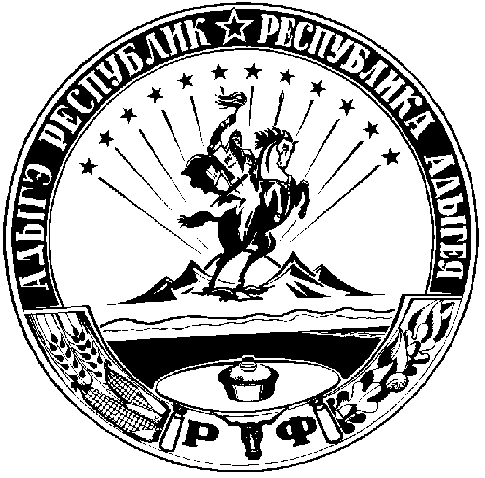 